COMMUNIQUÉ DE PRESSE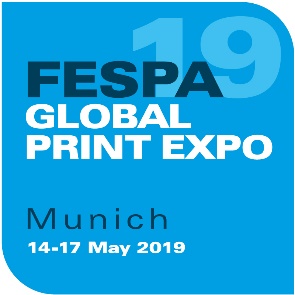 1 mai 2019LISTE DES EXPOSANTS ET SÉANCES DE DISCUSSION CONFIRMÉES POUR PRINT MAKE WEAR 2019FESPA a dévoilé la liste des technologies et des exposants pour son événement de microfabrication Print Make Wear, qui aura lieu à l’occasion du salon FESPA Global Print Expo 2019 du 14 au 17 mai au Messe Munich, en Allemagne.Les produits mis en avant dans le cadre de Print Make Wear seront fournis par 19 exposants et présentés à travers deux circuits distincts, l’un consacré aux technologies bobine à bobine et le second à la décoration des vêtements. Les démonstrations technologiques s’appuieront sur un programme de discussions et de défilés pour optimiser l’expérience des visiteurs.Technologies bobine à bobineLe circuit bobine à bobine sera divisé en deux flux de production séparés, l’un sur l’impression pigmentaire et l’autre sur l’impression par sublimation des teintures.Le flux de production concernant l’impression pigmentaire comprendra : Logiciels de design Adobe Creative Suite et EFI Fiery DesignPro avec Adobe CSTissus fournis par Premier TextilesConception de motifs et fabrication de marqueurs EFI Optitex Fichiers de production prépresse EFI FieryEncres d’impression RIP et pigments MimakiSéchoir KlieverikSolution de découpe GeminiLe flux de production concernant l’impression par sublimation des teintures comprendra :Logiciel de design Adobe Creative SuiteTissus fournis par Premier TextilesChoix de papier à report de CANAPAGemini fournira son logiciel de design et de décoration de produits, ses fichiers de production prépresse Gemini CAD et une solution de découpeEncres RIP et de sublimation des teintures HP Machine de transfert thermique KlieverikParallèlement au circuit bobine à bobine se déroulera le circuit de décoration de vêtements, qui comprendra des technologies d’impression numérique ainsi que des solutions de sérigraphie automatique et manuelle. Les exposants du circuit de décoration de vêtements incluront :Technologie de séparation des couleurs Grafco et encres pour la presse de sérigraphie manuelle VastexVêtements en tissu provenant du commerce équitable, fournis par NeutralSéchoir Chiossi e CavazzutiSystème de pliage et d’emballage ThermotronNettoyage des écrans EasiwayPresse de sérigraphie automatique MHMEncres Magna Colours pour la presse de sérigraphie automatique Carrousel sérigraphique manuel de Vastex et séchoir Vastex Little Red Tunnel de séchage Tesoma pour la sérigraphie automatique Presse à chaud Stahls pour la décoration par tampographie Discussions convivialesPrint Make Wear proposera également des discussions conviviales quotidiennes où les visiteurs pourront écouter des spécialistes commenter les sujets clés du secteur, notamment :Microfabrication et personnalisation, une rencontre animée par Jenny Holloway de Fashion Capital, avec des intervenants d’EFI, Mimaki, HP et Gemini.Durabilité et fabrication efficace, une rencontre proposée par Elissa Decker de Moss Inc. et Lars Bech, PDG de Neutral, avec des intervenants de Premier Textiles et Magna Colours.Automatisation du flux de production, avec des intervenants de Gemini, EFI et HP.Design pour l’impression numérique et gestion des couleurs, avec des intervenants d’Adobe, AVA et EFI.Les séances auront lieu à 13h00 dans l’espace Print Make Wear (Hall B6, Stand A80). De plus, les designs de l’illustrateur Jasper Goodall imprimés dans le cadre de l’événement seront présentés trois fois par jour sur le podium du mardi 14 au jeudi 16 mai, et à deux reprises le vendredi 17 mai.Pour les visiteurs recherchant des informations plus détaillées sur les technologies utilisées, des visites guidées par des spécialistes peuvent être réservées sur le site Web FESPA Global Print Expo 2019. Le programme complet des circuits Print Make Wear, des défilés et des discussions conviviales peut être consulté ici : www.fespaglobalprintexpo.com/features/print-make-wear La durabilité sera un thème clé de l’édition FESPA 2019, qui soutiendra plusieurs initiatives pour une plus grande responsabilité envers l’environnement, dans le cadre de l’événement Print Make Wear. Les vêtements utilisés pour l’impression textile directe seront fournis par Neutral, l’un des principaux fabricants de vêtements et d’accessoires durables sur le marché professionnel. L’entreprise utilise du coton issu du commerce équitable et a reçu le label écologique de l’UE qui récompense son respect de normes environnementales exigeantes. Les encres à base d’eau de Magna Color seront également utilisées sur la presse de sérigraphie automatique. Graeme Richardson-Locke, responsable du support technique de la FESPA, affirme : « Au fil du temps, l’engagement de la FESPA en matière d’impression textile et de décoration de vêtements s’est développé et nous avons considérablement élargi notre offre de visiteurs dans ce domaine, en réponse à la demande croissante de l’industrie. Pour Print Make Wear 2019, nous avons élaboré un programme qui représente les différentes facettes du secteur de la fabrication de vêtements. Nous sommes convaincus que cela aidera les fabricants à appréhender la gamme de technologies à leur disposition. » Pour en savoir plus sur Print Make Wear et FESPA Global Print Expo 2019, consultez : www.fespaglobalprintexpo.com. Pour bénéficier d’une entrée gratuite, utilisez le code FESM911 lors de votre inscription avant lundi 13 mai 2019 à minuit.FINÀ propos de la FESPA Etablie en 1962, FESPA est une fédération à d’associations d’imprimeurs et de sérigraphes. Elle organise également des expositions et des conférences dédiées aux secteurs de la sérigraphie et de l’impression numérique. FESPA a pour vocation de favoriser l’échange de connaissances dans ces domaines avec ses membres à travers le monde, tout en les aidant à faire prospérer leurs entreprises et à s’informer sur les derniers progrès réalisés au sein de leurs industries qui connaissent une croissance rapide. FESPA Profit for Purpose 
Nos adhérents sont les industriels. Au cours des sept années écoulées, FESPA a investi des millions d’euros dans la communauté mondiale de l’impression pour soutenir la croissance du marché. Pour de plus amples informations, consultez le site www.fespa.comFESPA Print CensusLe recensement sur le secteur de l’impression de la FESPA est un projet de recherche international dont l’objet est la compréhension de la communauté de l’impression grand format, de la sérigraphie et de l’impression numérique. Prochains salons de la FESPA :FESPA Global Print Expo, 14-17 Mai 2019, Messe München, Munich, GermanyEuropean Sign Expo, 14-17 Mai 2019, Messe München, Munich, GermanyFESPA Mexico, 22-24 août 2019, Centro Citibanamex, Mexico City, MexicoFESPA Africa, 11-13 Septembre 2019, Gallagher Convention Centre, Johannesburg, South AfricaFESPA Global Print Expo, 24-27 Mars 2020, Feria de Madrid, Madrid, SpainPublié pour le compte de la FESPA par AD CommunicationsPour de plus amples informations, veuillez contacter:Ellie Martin				Lynda SuttonAD Communications  			FESPATel: + 44 (0) 1372 464470        		Tel: +44 (0) 1737 228350Email: emartin@adcomms.co.uk 		Email: lynda.sutton@fespa.comWebsite: www.adcomms.co.uk		Website: www.fespa.com 